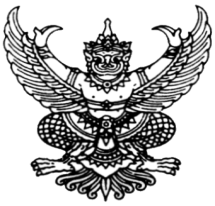     ประกาศองค์การบริหารส่วนตำบลสระโพนทองเรื่อง   นโยบายต่อต้านการรับสินบน- - - - - - - - - - - - - - - - - -		ด้วยพระราชบัญญัติประกอบรัฐธรรมนูญว่าด้วยการป้องกันและปราบปรามการทุจริต พ.ศ.2561 มาตรา 128  วรรคหนึ่ง  ที่บัญญัติว่า  ห้ามมิให้เจ้าพนักงานของรัฐผู้ใดรับทรัพย์สินหรือประโยชน์อื่นใด  อันอาจคำนวณเป็นเงินได้จากผู้ใด  นอกเหนือจากทรัพย์สินหรือประโยชน์อันควรได้ตามกฎหมาย  กฎ หรือข้อบังคับที่ออกโดยอาศัยอำนาจตามบทบัญญัติแห่งกฎหมาย เว้นแต่การรับทรัพย์สินหรือประโยชน์อื่นใดโดยธรรมจรรยาตามหลักเกณฑ์และจำนวนที่คณะกรรมการ ป.ป.ช. กำหนดและตามประมวลจริยธรรมข้าราชการพลเรือน  ข้อ 6(1)ที่กำหนด  ไม่เรียก  รับ  หรือยอมจะรับ หรือยอมให้ผู้อื่นเรียก  รับ หรือยอมจะรับซึ่งของขวัญแทนตนหรือญาติของตน  ไม่ว่าก่อนหรือหลังดำรงตำแหน่งหรือปฏิบัติหน้าที่ไม่ว่าจะเกี่ยวข้องหรือไม่เกี่ยวข้องกับการปฏิบัติหน้าที่หรือไม่ก็ตาม  เว้นแต่เป็นการให้โดยธรรมจรรยา  หรือเป็นการให้ตามประเพณีหรือให้แก่บุคคลทั่วไป		เพื่อเป็นการป้องกันการทุจริตและประพฤติมิชอบของข้าราชการและเจ้าหน้าที่ทุกระดับขององค์การบริหารส่วนตำบล  ให้ปฏิบัติงานด้วยความโปร่งใส ตรวจสอบได้ เป็นไปตามข้อกฎหมาย จึงกำหนดแนวทางการปฏิบัติในการต่อต้านการรับสินบน  โดยให้ข้าราชการและเจ้าหน้าที่ในสังกัดทุกระดับปฏิบัติตามแนวทาง  ดังนี้ไม่ถามนำถึงการให้หรือรับของขวัญ  ของที่ระลึก  ของกำนัลหรือประโยชน์อื่นใดไม่ให้หรือไม่รับทรัพย์สินหรือประโยชน์อื่นใดไม่ยินยอมให้บุคคลในครอบครัวใช้ตำแหน่งหน้าที่ของตนในการเรียกรับของขวัญหรือประโยชน์อื่นใดกับผู้ที่มีความเกี่ยวข้องในการปฏิบัติงาน		4. กรณีจำเป็นต้องให้  ต้องรับทรัพย์สินหรือประโยชน์อื่นใดโดยธรรมจรรยา หรือตามปกติประเพณีนิยม หรือเพื่อรักษาไมตรี มิตรภาพ ความสัมพันธ์อันดีระหว่างบุคคล ก่อนการให้หรือรับของขวัญของที่ระลึก ของกำนัลหรือประโยชน์อื่นใด ต้องตรวจสอบให้แน่ใจได้ปฏิบัติตามกฎหมาย ระเบียบต่างๆที่เกี่ยวข้องแล้ว โดยสิ่งของหรือของขวัญหรือประโยชน์อื่นใดที่ให้หรือรับแก่กันนั้น ต้องมีมูลค่าในการรับจากบุคคล  แต่ละโอกาสไม่เกิน 3,000  บาท  หากเกิน 3,000 บาท  ต้องรายงานให้ผู้บังคับบัญชาทราบทั้งนี้  ให้พึงระวังการตีมูลค่าของขวัญหรือประโยชน์อื่นใดต่ำกว่าความเป็นจริง 		จึงประกาศมาให้ทราบและถือปฏิบัติอย่างเคร่งครัด			ประกาศ  ณ  วันที่  12  เดือน  มกราคม  พ.ศ. ๒๕64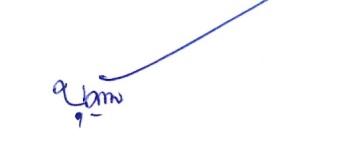 						(ลงชื่อ)............... ..............................     						           (นางบุญน้อม   ฦาชา)					                                       นายกองค์การบริหารส่วนตำบลสระโพนทอง